SECRETARIA MUNICIPAL DE DESENVOLVIMENTO ECONÔMICOE MEIO AMBIENTETERMO DE REFERÊNCIACód. 22377 - CONFECÇÃO DE CAMISETA ADULTA NA COR AZUL ROYAL COM DETALHES FRONTAL E MANGA NA COR DOURADA, GOLA EM V E TECIDO EM PV NA COMPOSIÇÃO 67% POLIESTER E 33% VISCOSI, SERIGRAFIA NA FRENTE, LADO ESQUERDO LOGO DO MUNICÍPIO E BRASÃO NAS COSTAS. SENDO NOS TAMANHOS: P, M, G, GG, EG, XG, XGG.SENHOR LICITANTE ESTE ITEM, COM A QUANTIDADE QUE CONSTA NO ANEXO I, TABELA TAMANHO E QUANTIDADE, FOI COTADO COM AS ESPECIFICAÇÕES DO CÓDIGO 22377, SENDO ASSIM, LEMBRAMOS AOS SENHORES LICITANTES QUE A QUANTIDADE DO ANEXO I, TABELA TAMANHO E QUANTIDADE, SERÁ CONFECCIONADO CONFORME O CÓDIGO 20988, DE ACORDO COM MODELO QUE CONSTA NO ANEXO II.Cód. 20988 - CONFECÇÃO DE CAMISETA CAMUFLADA EM MALHA FRIA COM GOLA REDONDA REFORÇADA, MANGA CURTA, GRAMATURA 180G, NOS TAMANHOS, ¨P¨, ¨M¨, ¨G¨ E ¨GG¨, CONFORME ARTE, QUANTIDADE POR TAMANHO DESCRITO NO TERMO DE REFERÊNCIA.ANEXO I – TABELA TAMANHO E QUANTIDADEANEXO II – MODELO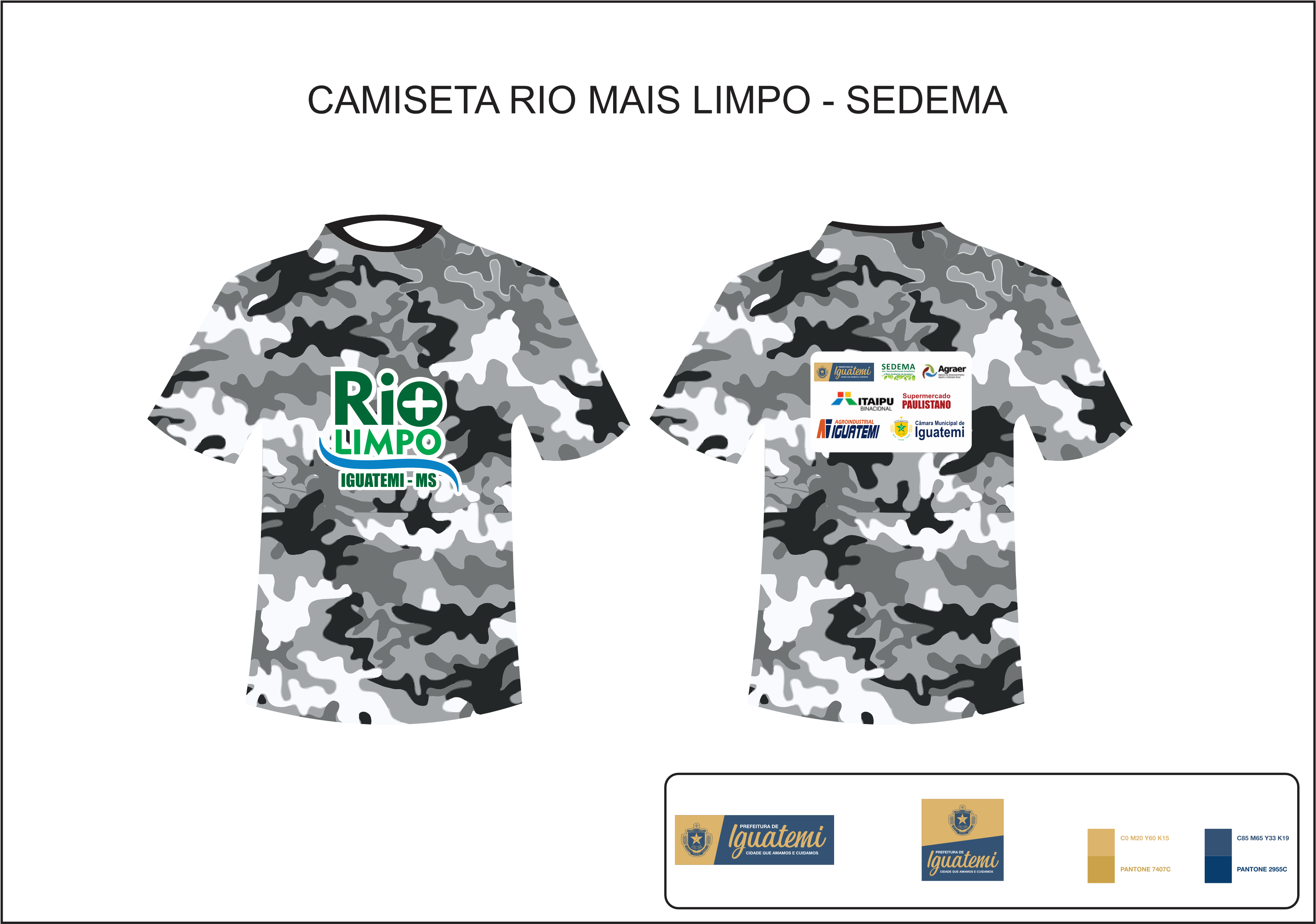 TAMANHOQUANTIDADEPMGGGXGGTOTAL200